Хемијске једначине – тест1. Када шећер растворимо у води.... не настаје нова супстанца-испаравњем воде враћамо шећер у првобитно стање настаје нова супстанца и шећер више није могуће вратити у првобитно стање2. Ako znamo da hemijskim promenama nastaju nove supstance koja od ponuđenih promena je hemijska promena? nastajanje vode reakcijom između vodonika i kiseonika točenje vode u flašu prosipanje vode iz flaše3. Odaberi formulu koja prikazuje molekul vodonika. H2 O2 H2O4. Биљке процесом фотосинтезе стварају кисеоник. Фотосинтеза је: физичка промена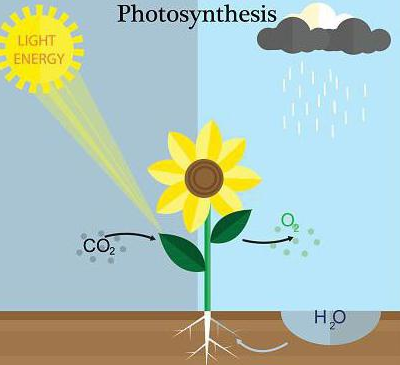  хемијска промена5. Када се савије хартија: настаје нова супстанца не настаје нова супстанца6. На слици је приказана: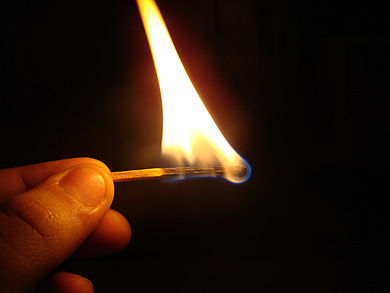  физичка промена                     хемијска промена7. Изаберите која врста промене се деси пржењем јајета.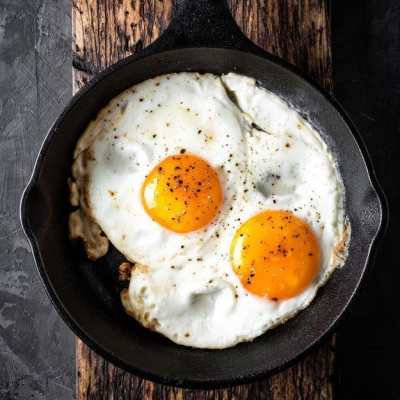  хемијска промена                         физичка промена8. Odaberi formulu koja prikazuje molekul kiseonika: H2O H2 O29. Kojom od sledećih hemijskih jednačina je prikazano nastajanje vode? 2H₂ +O₂→2H₂O 3H₂ +N₂ →2NH₃ C + O₂ →CO₂10. 2H₂ +O₂ →2H₂O Jednačina iznad pokazuje nastajanje vode. Ako znamo da su proizvodi supstance koje nastaju u hemijskoj reakciji , to znači da je kod nastajanja vode proizvod: H₂O O₂ H₂11. 2H₂ +O₂ →2H₂O Jednačina iznad pokazuje nastajanje vode. Ako znamo da su reaktanti polazne supstance u hemijskoj reakciji , to znači da su kod nastajanja vode reaktanti: H₂ H₂ i O₂ O₂12. Odaberi formulu koja prikazuje molekul vode. H2 H2O O2